Regional distribution of mandate holders including gender composition Geographic distribution in percentage MaleFemaleTotal% Geographic distributionAfrican States1171822.50%Asian States761316.25%EEG551012.50%GRULAC1041417.50%WEOG13122531.25%Grand total463480100%Gender balance57.50%42.50%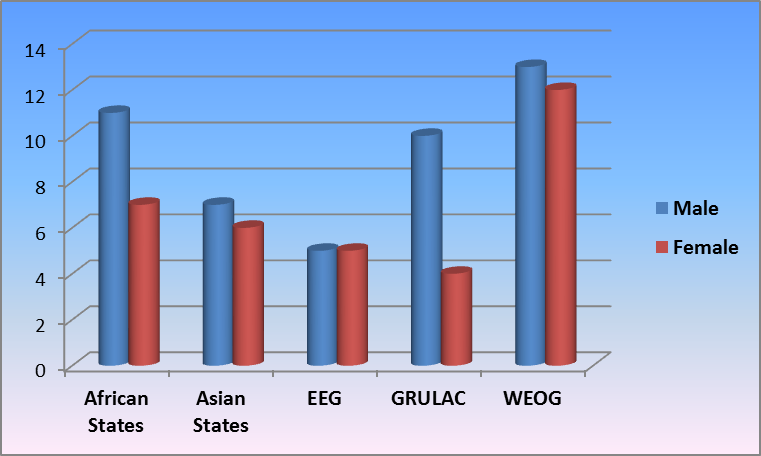 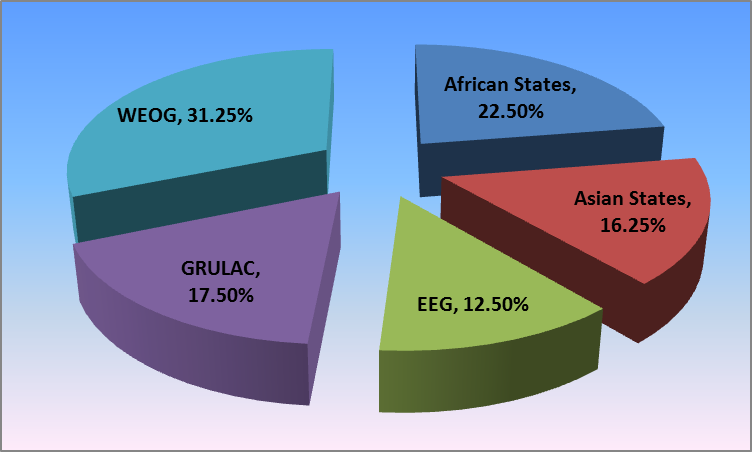 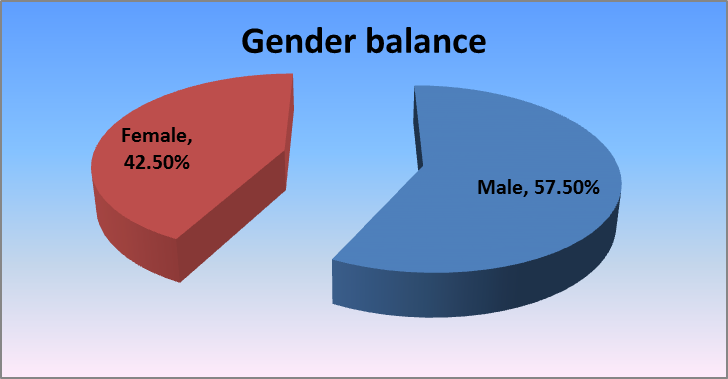 